ОШ  ЖАРКО ЗРЕЊАНИН  НОВИ  САД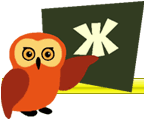 КРИТЕРИЈУМИ  ЗА  ОЦЕЊИВАЊЕ  ИЗ  БИОЛОГИЈЕ  ЗА  5.РАЗРЕД            предметни наставници:               Милица Петковић                  Драгана БечелићКритеријуми,начини, поступци и динамика оцењивања из предмета биологија за 5.разред          Ученик се из предмета биологија оцењује  на основу усмене провере постигнућа, писмене провере постигнућа и практичног рада, а у складу са програмом предмета .Ученик се оцењује и на основу активности и његових резултата рада, а нарочито: излагања и представљања (изложба радова, резултати истраживања, модели, цртежи, постери, и др.), учешћа у дебати и дискусији, домаћих задатака, учешћа у различитим облицима групног рада, рада на пројектима а  у складу са програмом предмета.Постигнуће ученика из практичног рада, огледа, лабораторијске и друге вежбе, се на основу примене учениковог знања, самосталности, показаних вештина у коришћењу материјала, алата, инструмената и других_________________________________________________________________________________________• Иницијални тест - обавља се на почетку школске године, у првој или другој недељи. Резултат иницијалног процењивања не оцењује се и служи за планирање рада наставника и даље праћење напредовања ученика.Усмено и писмено оцењивање успеха ученика• Усмена провера постигнућа ученика - обавља се у току оба полугодишта. Најмање једна оцена треба да буде на основу усмене провере постигнућа ученика.Одличан (5) добија ученик који: •	је у потпуности савладао градиво,•	је сигуран и самосталан, брзо и логично закључује, •	успешно повезује садржаје, уочава корелације с другим предметима, •	зна применити знање у решавању проблемских задатака, •	брзо, тачно, опширно, логички и аргументовано одговара на постављена питања,•	самостално или у групи ради и презентира пројектне задатке,•	је одговоран према раду, наставницима, ученицима, и животном окружењу.Врло добар (4) добија ученик који: •	има висок ниво и обим знања и степен разумевања програмских садржаја,•	спорије, али тачно, логично и углавном аргументирано одговара на постављена 	питања, уз евентуално постављање подпитања,•	поседује и успешно примењује стечена знања из биологије (уз мању помоћ 	наставника и висок 	степен ангажовања ученика),•	доноси закључке на већ наученим примерима,•	се повремено укључује тимски рад при изради пројектних задатака,•	је одговоран према раду, наставницима, ученицима, и животном окружењу.Добар (3) добија ученик који:•	има просечан ниво и обим знања и степен разумевања програмских садржаја,•	полагано и углавном тачно одговара на постављена питања, уз помоћ 	наставника,•	углавном разуме наставне садржаје и деломично примењује стечена знања,•	изводи закључке уз помоћ наставника,•	је понекад и неспреман може изказати знање, способности и вештине из 	биологије,•	је одговоран према наставницима, ученицима, и животном окружењу.Довољан (2) добија ученик који:•	има задовољавајући ниво и обим знања (не разуме у потпуности наставне 	садржаје и отежано 	примењује стечена знања),•	деломично и површно одговара на постављена питања уз помоћ наставника,•	уз знатну помоћ наставника на једноставан начин набраја и описује природне и 	биолошке процесе,•	код доношења закључака наилази на веће проблеме и несамостално доноси 	закључке.Недовољан (1) добија ученик који:•	није достигао задовољавајући ниво и обим знања и разумевања програмских 	садржаја,•	не одговара на постављена питања и није усвојио кључне појмове,•	не разуме наставне садржаје и не примењује знање из биологије и у 	свакодневном животу,•	уз велику помоћ наставника непотпуно и несувисло описује биолошке појаве и 	процесе,•	не показује вољу за стицање биолошког знања,•	погрешно уочава биолошке процесе те доноси нелогичне закључке без 	разумевања.• Писмена провера постигнућа ученика - обавља се у току оба полугодишта.Начини оцењивања: Објективни тестови са допуњавањем,различити типови задатака.Тест се вреднује кроз проценте:Остале активности које улазе у оценуРад на часу - је слободна процена наставника о учениковом раду током тромесечја/полугодишта/школске године. Рад на часу подразумева ученикову пажњу, праћење (слушање наставника или ученика док излажу), једном речју активно учествовање у наставном процесу.Пројекат– (изведен у школи или код куће; израда модела, плаката, реферата, презентације на рачунару и сл.), индивидуално, у пару или у групи. Ученик ради пројекат на одређену тему коју му задаје наставник. Након завршетка пројекта ученик је у обавези је да пред осталим ученицима и наставником, пројекат одбрани. Временски оквир за израду пројекта зависи од његове обима. За рад на пројекту и за његово представљање другима ученик добија одговарајућу оцену. Свеска - на крају полугодишта/школске године наставник може да оцени радну свеску ученика. Наставник оцењује садржај свеске, уредност, цртеже, додатне текстове...  • Домаћи задатак - наставник вреднује сваки домаћи задатак. 10 сакупљених евиденција се вреднују оценом одличан (5). Три неурађена домаћа задатка се вреднују оценом недовољан (1).• Ваннаставне активности - подразумева ангажовање ученика у ваннастваним активностима као што су Дан природних наука, Обука из прве помоћи, као и током  излета, посета, конкурса... Три ангажовања током године, вреднују се оценом одличан (5).• Остало - у закључну оцену за крај полугодишта/школске год. могу да уђу и остале активности и интересовања ученика, његова залагања, прикази занимљивих текстова из научно-популарне литературе, редован долазак на часове додатне и допунске наставе, припремне наставе.Групни радИНСТРУМЕНТ ЗА ПРАЋЕЊЕ И ВРЕДНОВАЊЕ ГРУПНОГ РАДА*Оцена пројекта/практичног / групног рада:Презентација ( ППТ, пано, плакат постер)ПРЕДВИЂЕНИ ИСХОДИ ИЗ ПРЕДМЕТА БИОЛОГИЈА• Закључна оцена утврђује се на крају првог и другог полугодишта, на основу свих појединачних оцена (*најмање четири оцене током полугодишта) које су унете у дневник од почетка школске године.Закључна оцена не може да буде већа од највеће појединачне оцене уписане у дневник, добијене било којом техником провере знања.Закључна оцена на полугодишту не узима се у обзир приликом утврђивања аритметичке средине на крају другог полугодишта.ОценаОпис оцене – проценат (бодови)Одличан (5)85-100 %Врло добар (4)71-84 %Добар (3)51-70 %Довољан (2)31-50 %Недовољан (1)0-30 %Елемент/критеријумОДЛИЧАНДОБАРПОТРЕБНА ЈЕ ПОМОЋУчешће чланова тимаСви чланови учествујуУчествују само неки члановиЈедан или два члана доминирајуСарадња чланова тимаСви чланови добро сарађујуНеки чланови добро сарађују (постоји подела унутар групе)Нема сарадње, расправљају се, исмевају једни друге.КомуникацијаСлушају и уважавају мишљења и коментаре другихСлушају и уважавају мишљења ученика који се намтнуМеђусобно се уопште не слушају и не уважавају.Број исправно урађених задатакаСви или већина задатакаНеколико задатака Мали број или ниједанОдличан (5)-Ученик је посебно,мотивисан, креативан, одговоран у раду, поштује друге, редован у извршавању обавеза;-даје креативне примедбе и предлоге;- поштује правила рада;-у презентовању је јасан  и уме да искаже суштину;-уочава битно и разликује га од небитног;-зна добро да организује и води рад у групи;-има високо развијено критичко мишљење.Врло добар (4)-мотивисан је и редовно извршава задатке;-решава проблеме користећи  научне садржаје;-поштује правила рада-подржава рад групе и потстиче их на рад;-поуздан, марљив и одговоран;-презентује тачне податке.Добар (3)-у подели задатака групе потребна помоћ наставника;-за рад потребна помоћ,постицај и усмеравање;-спор и непрецизан у презентацији;-теже исказује своје мишљење;-није самосталан, прати друге;-научено градиво примењује погрешно;-делимучно поштује правила рада.Довољан (2)-ради на нивоу присећања;-у групи почиње да ради на интервенцију наставника;-задатак делимично завршава и има грешака;-површан у раду и поштовању правила;-углавном је пасиван у групи.Недовољан (1)-незаинтересован за рад, омета друге;-потстицање и помоћ га не мотивишу на рад-не поштује правила понашањ у групи;-тражи пуну пажњу и индивидуалан приступ.СадржајНачин излагањаРеакција слушалаца•  Обухваћени су сви важни делови садржајаПрезентација је добро видљива и јаснаслед излагања је логичанОдабир слика и графикона је у складу са презентацијом•  Изражавање јеа) довољно гласноб) правилнов) јасно•  слушаоци са пажњом пратепрезентацију	•  укључују се питањима икоментарима	         Област/Тема Исходи1.ЈЕДИНСТВО ГРАЂЕ И ФУНКЦИЈЕ КАО ОСНОВА ЖИВОТА1.Истражује особине живих бића према упутствима наставника и води рачуна о безбедности током рада;2.Групише жива бића према њиховим заједничким особинама;3.Одабира макро-морфолошки видљиве особине важне за класификацију живих бића; 4. повеже грађу и животне процесе на нивоу ћелије и на нивоу организма5. Идентификује основне прилагођености спољашње грађе живих бића на услове животне средине, укључујући и основне односе исхране и распрострањење;6.Једноставним цртежом приказује биолошке објекте које посматра и истражује и означава кључне детаље 7.Користи доступну ИКТ и другу опрему у истраживању, обради података и приказу резултата. 2.ЖИВОТ У ЕКОСИСТЕМУ1.Истражује особине живих бића према упутствима наставника и води рачуна о безбедности током рада;2. Групише жива бића према њиховим заједничким особинама;3. Одабира макро-морфолошки видљиве особине важне за класификацију живих бића;4. Идентификује основне прилагођености спољашње грађе живих бића на услове животне средине, укључујући и основне односе исхране и распрострањење;5. Користи доступну ИКТ и другу опрему у истраживању, обради података и приказу резултата;6. Доведе у везу промене у спољашњој средини (укључујући утицај човека) са губитком разноврсности живих бића на Земљи;7. Направи разлику између одговорног и неодговорног односа према живим бићима у непосредном окружењу;8. Предлаже акције бриге о биљкама и животињама у непосредном окружењу, учествује у њима, сарађује са осталим учесницима и решава конфликте на ненасилан начин;9.Илуструје примерима деловање људи на животну средину и процењује последице таквих дејставa.3.НАСЛЕЂИВАЊЕ И ЕВОЛУЦИЈА1.Истражује особине живих бића према упутствима наставника и води рачуна о безбедности током рада;2.Групише жива бића према њиховим заједничким особинама;3.Одабира макро-морфолошки видљиве особине важне за класификацију живих бића;4. Једноставним цртежом приказује биолошке објекте које посматра и истражује и означава кључне детаље;5. Прикупља податке о варијабилности организама унутар једне врсте, табеларно и графички их представља и изводи једноставне закључке;6. Разликује наследне особине и особине које су резултат деловања средине, на моделима из свакодневног живота;7. Поставља једноставне претпоставке, огледом испитује утицај срединских фактора на ненаследне особине живих бића и критички сагледава резултате;8.Користи доступну ИКТ и другу опрему у истраживању, обради података и приказу резултата.4.ПОРЕКЛО И РАЗНОВРСНОСТ ЖИВОТА1. Истражује особине живих бића према упутствима наставника и води рачуна о безбедности током рада;2. Групише жива бића према њиховим заједничким особинама;3. Одабира макро-морфолошки видљиве особине важне за класификацију живих бића;4. Идентификује основне прилагођености спољашње грађе живих бића на услове животне средине, укључујући и основне односе исхране и распрострањење.5. Једноставним цртежом приказује биолошке објекте које посматра и истражује и означава кључне детаље;6. Користи доступну ИКТ и другу опрему у истраживању, обради података и приказу резултата.5.ЧОВЕК И ЗДРАВЉЕ1.Идентификује елементе здравог начина живота и у односу на њих уме да процени сопствене животне навике и избегава ризична понашања.2. Одржава личну хигијену и хигијену животног простора у циљу спречавања инфекција;3. збрине површинске озледе коже, укаже прву помоћ у случају убода инсеката, сунчанице и топлотног удара и затражи лекарску помоћ кад процени да је потребна;4. повеже узроке нарушавања животне средине са последицама по животну средину и  људско здрављ5. користити ИКТ и другу опрему у истраживању, обради података и приказу резултата;6. разматра, у групи, шта и како је учио и где та знања може да примени.